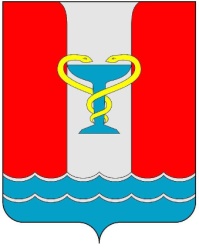 ПОСТАНОВЛЕНИЕАДМИНИСТРАЦИИПОСЕЛКА ВОЛЬГИНСКИЙ Петушинского районаВладимирской областиот 18.10.2019                                                                                               № 241Об утверждении Методики оценки Эффективности использования имущества, находящегося в собственности муниципального образования "Поселок Вольгинский"        В целях выявления неиспользуемого имущества и вовлечения его в хозяйственный оборот и (или) выявления недвижимого имущества, используемого не по назначению, руководствуясь Федеральным законом от 06.10.2003 № 131-ФЗ «Об общих принципах организации местного самоуправления в Российской Федерации», Земельным кодексом Российской Федерации от 25.10.2001 № 136-ФЗ, ст. 18 Федерального закона от 24.07.2007 № 209-ФЗ «О развитии малого и среднего предпринимательства в Российской Федерации», ст. 17.1 Федерального  закона от 26.07.2006 № 135-ФЗ «О защите конкуренции», Федеральным законом от 03.07.2018 №185-ФЗ «О внесении изменений в отдельные законодательные акты Российской Федерации в целях расширения имущественной поддержки субъектов малого и среднего предпринимательства», , Уставом муниципального образования «Поселок Вольгинский»,              п о с т а н о в л я ю:        1. Утвердить прилагаемую Методику оценки эффективности использования имущества, находящегося в собственности муниципального образования "Поселок Вольгинский" Петушинского района Владимирской области, согласно приложению 1.       2. Муниципальным учреждениям и муниципальным предприятиям ежегодно осуществлять оценку эффективности использования объектов недвижимого имущества, находящегося в собственности муниципального образования "Поселок Вольгинский" и закрепленного за ними на праве хозяйственного ведения или оперативного управления, в соответствии с Методикой, утвержденной пунктом 1 настоящего постановления.        3. Структурным подразделениям Администрации поселка Вольгинский осуществлять контроль за достоверностью сведений, представляемых муниципальными учреждениями, муниципальными предприятиями.       4. Контроль за исполнением постановления возложить на заместителя лавы главы администрации по финансово - экономическим вопросам.       5. Постановление вступает в силу с момента его подписания.И.о. главы администрации поселка Вольгинский                                                                           Е.В.Ларина                                                                                                          Приложение 1                                                                                    к постановлению администрации                                                                                               поселка Вольгинский                                                                                                 от 18.10.2019 № 241Методика оценки эффективности использования имущества, находящегося в собственности муниципального образования "Поселок Вольгинский"1. Общие положения       1.1. Настоящая Методика определяет процедуру взаимодействия (функциональных) органов - структурных подразделений администрации поселка Вольгинский, муниципальных учреждений, муниципальных предприятий по осуществлению оценки эффективности использования имущества, находящегося в собственности муниципального образования "Поселок Вольгинский", включая земельные участки (далее - имущество).
       1.2. Для целей настоящей Методики под эффективным использованием имущества понимается использование имущества по назначению и в соответствии с предметом, целями и видами деятельности муниципального учреждения, муниципального предприятия, определенными его уставом, отсутствие фактов использования имущества третьими лицами без правовых оснований, отсутствие фактов неиспользования имущества, положительная динамика доходов, полученных от использования имущества.        1.3. Оценка эффективности использования имущества осуществляется в целях повышения эффективности управления и распоряжения муниципальным имуществом, увеличения доходов от его использования и оптимизации механизмов управления таким недвижимым имуществом.2. Порядок проведения оценки эффективности использования имущества       2.1. Муниципальные учреждения, муниципальные предприятия ежегодно не позднее 1 апреля года, следующего за отчетным, для проведения оценки эффективности использования и управления муниципальным имуществом поселка Вольгинский представляют в структурные подразделения администрации поселка Вольгинский, осуществляющие функции и полномочия учредителя муниципальных учреждений поселка Вольгинский, полномочия собственника имущества муниципальных предприятий следующие сведения:        - сведения об объектах недвижимого имущества по форме согласно приложению 1;       - сведения о земельных участках по форме согласно приложению 2;       - сведения об арендаторах (пользователях) объектов недвижимости по форме согласно приложению 3;       - значения показателей эффективности использования имущества казенными, бюджетными, автономными учреждениями по форме согласно приложению 4.       Сведения, указанные в абзацах втором - четвертом настоящего пункта, представляются в отношении каждого объекта недвижимости, закрепленного за муниципальным учреждением, предприятием, по состоянию на 1 января года, следующего за отчетным.        Сведения, указанные в абзаце пятом настоящего пункта, представляются в отношении всей совокупности имущества, закрепленного за муниципальным учреждением поселка Вольгинский, по состоянию на 1 января года, следующего за отчетным.        2.2. Администрация поселка Вольгинский ежегодно в срок до 1 мая года, следующего за отчетным, осуществляют:        1) сбор и анализ представленных муниципальными учреждениями, муниципальными предприятиями сведений;        2) определение показателей целевого использования объектов недвижимого имущества, показателей эффективности использования имущества муниципальными учреждениями в порядке, предусмотренном пунктом 2.4 настоящей Методики;        3) формирование перечня выявленного неиспользуемого недвижимого имущества;       4) подготовку предложений по вовлечению выявленного неиспользуемого недвижимого имущества в хозяйственный оборот, повышению эффективности использования недвижимого имущества;       5) формирование сводных значений показателей эффективности использования имущества подведомственными казенными, бюджетными, автономными учреждениями по форме согласно приложению 5;       6) представление в структурные подразделения администрации поселка Вольгинский сведений об объектах недвижимого имущества, представленных муниципальными учреждениями, с приложением информации, указанной в подпунктах 2 - 4 настоящего пункта, а также аналитической записки с указанием сведений, указанных в пункте 2.5 настоящей Методики, в отношении каждой подведомственной организации.       2.3. Руководители муниципальных учреждений и предприятий несут персональную ответственность за достоверность представляемой информации.       2.4. Показатели целевого использования объектов недвижимого имущества, показатели эффективности использования имущества муниципальными учреждениями и предприятиями определяются в следующем порядке:        1) показатель целевого использования объекта недвижимого имущества, закрепленного за муниципальным учреждением, определяется по формуле:
где:
        Sобщ. - общая площадь объекта недвижимого имущества;
        Sисп. - площадь объекта недвижимого имущества, используемая учреждением, рассчитанная по формуле: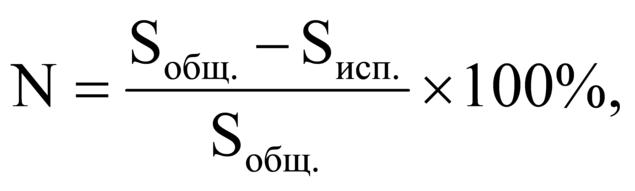        Sисп. = Sд. + Sар., где:       Sд. - площадь объекта недвижимого имущества, используемая учреждением для оказания муниципальных услуг при выполнении муниципального задания, утвержденного учредителем, платных услуг и осуществления иной приносящей доход деятельности;       Sар. - площадь объекта недвижимого имущества, переданная в пользование третьим лицам по договорам аренды, безвозмездного пользования, иным основаниям.        При расчете показателя целевого использования объекта недвижимого имущества площадь недвижимого имущества применяется без учета площади помещений общего пользования (коридоров, тамбуров, переходов, лестничных клеток, лифтовых шахт, внутренних открытых лестниц, помещений, предназначенных для размещения инженерного оборудования и инженерных сетей) (далее - помещения общего пользования).        Часть объекта недвижимого имущества признается неиспользуемой и администрацией осуществляется подготовка предложений по повышению эффективности использования объекта недвижимого имущества при следующих значениях N:        20% - в случае, если Sобщ. < 200 кв. м;        10% - в случае, если Sобщ. >= 200 кв. м, но < 500 кв. м;        5% - в случае, если Sобщ. >= 500 кв. м;        2) показатель целевого использования объекта недвижимого имущества, закрепленного за муниципальным предприятием, определяется по формуле:
где:       Sобщ. - общая площадь объекта недвижимого имущества;       Sисп. - площадь объекта недвижимого имущества, используемая предприятием, рассчитанная по формуле:       Sисп. = Sуд. + Sар., где:       Sуд. - площадь объекта недвижимого имущества, используемая для осуществления уставной деятельности предприятия;       Sар. - площадь объекта недвижимого имущества, переданная в пользование третьим лицам по договорам аренды, безвозмездного пользования, иным основаниям.       При расчете показателя эффективности использования объекта недвижимого имущества площадь недвижимого имущества применяется без учета площади помещений общего пользования.       Часть объекта недвижимого имущества признается неиспользуемой и администрацией осуществляется подготовка предложений по повышению эффективности использования объекта недвижимого имущества при следующих значениях N:       20% - в случае, если Sобщ. < 200 кв. м;       10% - в случае, если Sобщ. >= 200 кв. м, но < 500 кв. м;       5% - в случае, если Sобщ. >= 500 кв. м;        3) показатель целевого использования земельного участка определяется по формуле:       N = Sобщ. - Sисп., где:       Sобщ. - общая площадь земельного участка;       Sисп. - площадь земельного участка, используемая по целевому назначению (с учетом вида разрешенного использования, градостроительных, санитарных и иных норм и правил).       Часть земельного участка признается неиспользуемой и администрацией осуществляется подготовка предложений по повышению эффективности использования земельного участка в случае, если значение N превышает установленные градостроительным регламентом предельные (минимальные) размеры земельных участков в пределах соответствующей территориальной зоны;       4) показатель эффективности использования имущества муниципальными учреждениями определяется одним из следующих методов: сравнительным, доходным, аналитическим.       Сравнительный метод является общим методом определения эффективности использования имущества, в рамках которого применяется один или более методов, основанных на сравнении использования отдельного объекта имущества с использованием аналогичных объектов, находящихся в собственности муниципального образования «Поселок Вольгинский».        Доходный метод основывается на проведении оценки размера доходов от использования имущества с расходами на содержание имущества и доходами от использования сопоставимого имущества в условиях рынка. Этот метод, как правило, применяется в совокупности со сравнительным методом.       Аналитический метод состоит из анализа представленных значений показателей эффективности использования имущества и расчетов эффективности использования на основе указанных значений.        По результатам применения методов оценки показателей эффективности использования имущества формируется вывод об эффективном либо неэффективном использовании имущества.        2.5. Муниципальными учреждениями, муниципальными предприятиями осуществляется подготовка аналитической записки с указанием показателей целевого использования объектов недвижимого имущества, выводов об эффективности использования имущества, определенных в соответствии с подпунктами 1 - 3 пункта 2.4 настоящей Методики, выводов об эффективности использования имущества муниципальными учреждениями, сформированных в соответствии с подпунктом 4 пункта 2.4 настоящей Методики, и пояснениями по проведенному анализу с указанием причин, повлекших неиспользование, неэффективное использование имущества.        2.6.  Муниципальными учреждениями, муниципальными предприятиями ежегодно в срок до 1 апреля года, следующего за отчетным, представляют в администрацию следующие сведения:       - сведения об объектах недвижимого имущества по форме согласно приложению 1;       - сведения о земельных участках по форме согласно приложению 2;       - сведения об арендаторах (пользователях) объектов недвижимости по форме согласно приложению 3;       - сведения показателей эффективности использования имущества казенными, бюджетными, автономными учреждениями по форме согласно приложению 4;       - сведения показателей эффективности использования имущества учреждениями по форме согласно приложению 6;       - аналитическую записку с указанием показателей целевого использования объектов недвижимого имущества, выводов об эффективности использования имущества, определенных в соответствии с подпунктами 1 - 3 пункта 2.4 настоящей Методики, выводов об эффективности использования имущества, сформированных в соответствии с подпунктом 4 пункта 2.4 настоящей Методики, и пояснениями по проведенному анализу с указанием причин, повлекших неиспользование, неэффективное использование имущества.       2.7. Структурные подразделения администрации поселка Вольгинский, рассмотрев сведения, указанные в подпункте 4 пункта 2.2 настоящей Методики, совместно с муниципальными учреждениями, муниципальными предприятиями ежегодно в срок до 1 июня года, следующего за отчетным, осуществляют подготовку и представление главе администрации поселка Вольгинский предложений по повышению эффективности использования недвижимости, вовлечению неиспользуемого недвижимого имущества в хозяйственный оборот.                                                                                                 Приложение 1к Методике оценки эффективности использования объектов недвижимого
имущества, находящегося в
собственности муниципального образования "Поселок Вольгинский"
Сведения об объекте недвижимого имуществамуниципального образования «Поселок Вольгинский»       __________________________________________________________________________                             (полное наименование организации (балансодержателя объекта))                                              по состоянию на "__" _________ 20__ г.
Данные, отраженные в форме, подтверждаем:
Руководитель организации (балансодержателя объекта):______________________    ____________________/_____________________/           (должность)                                    (подпись)                              (Ф.И.О.)
Главный бухгалтер организации (балансодержателя объекта):______________________    ____________________/_____________________/          (должность)                                     (подпись)                             (Ф.И.О.)   Приложение 2к Методике оценки эффективности использования объектов недвижимого
имущества, находящегося в
собственности муниципального                                                                    образования "Поселок Вольгинский"
       Сведения о земельном участке      __________________________________________________________________________                      (полное наименование организации (балансодержателя объекта))                                             по состоянию на "__" _______ 20__ г.
Данные, отраженные в форме, подтверждаем:
Руководитель организации (балансодержателя объекта):___________________     ____________________/_____________________/       (должность)                                         (подпись)                          (Ф.И.О.)
Главный бухгалтер организации (балансодержателя объекта):___________________     ____________________/_____________________/       (должность)                                           (подпись)                         (Ф.И.О.)                                                                                                    Приложение 3к Методике оценки эффективности использования объектов недвижимого
имущества, находящегося в
собственности муниципального                                                                    образования "Поселок Вольгинский"

        Сведения об арендаторе (пользователе) объекта недвижимости                        по состоянию на "__" _________ 20__ г.
      _______________________________________________________________                  (полное наименование организации (балансодержателя объекта))      _______________________________________________________________                         (наименование объекта недвижимости)       __________________________________________________________________________                            (местонахождение объекта недвижимости)
Данные, отраженные в форме, подтверждаем:
Руководитель организации (балансодержателя объекта):______________________   ____________________/___________________/       (должность)                                      (подпись)                           (Ф.И.О.)
Главный бухгалтер организации (балансодержателя объекта):______________________   ____________________/___________________/       (должность)                                         (подпись)                             (Ф.И.О.)

                                                                                                    Приложение 4к Методике оценки эффективности использования объектов недвижимого
имущества, находящегося в
собственности муниципального                                                             образования "Поселок Вольгинский"Значения показателей эффективности использования имущества казенными, бюджетными, автономными учреждениями муниципального образования "Поселок Вольгинский"по состоянию на "__" ________ 20__ г.
Данные, отраженные в форме, подтверждаем:
Руководитель организации (балансодержателя объекта):______________________    ____________________/____________________/       (должность)                               (подпись)                           (Ф.И.О.)
Главный бухгалтер организации (балансодержателя объекта):______________________    ____________________/____________________/       (должность)                                (подпись)                           (Ф.И.О.)                                                                                                                                                                             Приложение 5к Методике оценки эффективности использования объектов недвижимого
имущества, находящегося в
собственности муниципального                                                             образования "Поселок Вольгинский"Сводные значения показателей эффективности использования имущества подведомственными казенными, бюджетными, автономными учреждениями муниципального образования «Поселок Вольгинский»по состоянию на "__" _________ 20__ г._______________________________________________________(наименование административного органа)1 Кадастровый номер объекта недвижимости 2 Наименование объекта недвижимости (указывается в соответствии со свидетельством о государственной регистрации права либо технической документацией)3 Местонахождение объекта 4 Назначение объекта 5 Основание нахождения (право пользования), номер распорядительного документа, дата 6 Общая площадь, кв. м (с указанием полезной площади и площади помещений общего пользования)7 Протяженность, км 8 Балансовая стоимость, рублей 9 Остаточная стоимость, рублей 10 Технический паспорт, номер, дата 11 Кадастровый паспорт, номер, дата 12 Описание физического состояния объекта (удовлетворительное, неудовлетворительное, иные сведения)13 Государственная регистрация права собственности муниципального образования "Поселок Вольгинский" на объект (дата, номер регистрационной записи)14 Государственная регистрация права оперативного управления, хозяйственного ведения (дата, номер регистрационной записи)15 Общая площадь (с указанием полезной площади и площади помещений общего пользования), занимаемая балансодержателем (за исключением площадей, предоставленных иным лицам), кв. м (для муниципальных предприятий)16 Общая площадь (с указанием полезной площади и площади помещений общего пользования), используемая балансодержателем при выполнении муниципального задания, утвержденного учредителем, кв. м (для муниципальных учреждений)17 Общая площадь (с указанием полезной площади и площади помещений общего пользования), используемая балансодержателем для оказания платных услуг и осуществления иной приносящей доход деятельности, предусмотренной уставом (за исключением площадей, предоставленных иным лицам), кв. м (для муниципальных учреждений)18 Общая площадь (с указанием полезной площади и площади помещений общего пользования), занимаемая иными лицами на праве аренды (безвозмездного пользования), кв. м 19 Иное обременение (основание, срок действия обременения)20 Количество арендаторов (пользователей)21 Площадь свободных (неиспользуемых) помещений (с указанием полезной площади и площади помещений общего пользования), кв. м 22 Данные по земельному участку, на котором располагается объект недвижимости (кадастровый номер, разрешенное использование, площадь, кв. м)23 Отнесение к специализированному жилищному фонду (с указанием реквизитов решения)24 Принадлежность к памятникам истории и культуры (с указанием реквизитов решения)25 Отнесение к объектам гражданской обороны (с указанием наличия паспортов или иных документов на защитные сооружения)26 Предложения по повышению эффективности использования объекта недвижимости, вовлечению объекта в хозяйственный оборот либо указание причин, приведших к непригодности его дальнейшей эксплуатации 27 Сумма доходов, полученная в отчетном году от использования объекта недвижимости, рублей (для муниципальных учреждений), в том числе:- от сдачи имущества в аренду - от оказания платных услуг (выполнения работ)от оказания услуг (выполнения работ) в соответствии с муниципальным заданием, утвержденным учредителем 28 Сумма расходов, направленная на содержание объекта недвижимости, рублей (для муниципальных учреждений), в том числе:- выплата налога на имущество - имущество, переданное в аренду - имущество, переданное в безвозмездное пользование - имущество, используемое для оказания платных услуг (выполнения работ)- имущество, используемое для оказания услуг (выполнения работ) в соответствии с муниципальным заданием, утвержденным учредителем 1 Кадастровый номер земельного участка 2 Местоположение 3 Категория земель 4 Вид разрешенного использования 5 Площадь, кв. м 6 Вид права на земельный участок (постоянное (бессрочное) пользование, безвозмездное пользование, аренда)7 Документ - основание предоставления (дата, номер)8 Государственная регистрация права собственности муниципального образования "Поселок Вольгинский" (дата, номер регистрационной записи)9 Государственная регистрация права пользования (дата, номер регистрационной записи)10 Количество объектов недвижимости, расположенных на земельном участке 11 Наименования и площади объектов недвижимости, расположенных на земельном участке 12 Площадь земельного участка, используемая для уставной деятельности, кв. м 13 Площадь земельного участка, переданная в пользование третьим лицам, в том числе сервитут, кв. м 14 Размер арендной платы/земельного налога за земельный участок (руб./кв. м)15 Кадастровая стоимость земельного участка 16 Обременения 1 Полное и сокращенное наименование арендатора (пользователя)2 Юридический адрес (полный)3 Сведения об учредителе (полное наименование, юридический адрес)4 Должность, фамилия, имя, отчество руководителя (полностью)5 Телефон руководителя, факс 6 Номер и дата заключения договора аренды (пользования)7 Номер и дата дополнительного соглашения к договору аренды (пользования)8 Реквизиты решения уполномоченного органа о согласовании передачи имущества в аренду (пользование)9 Срок действия договора аренды (пользования)10 Государственная регистрация аренды (пользования), дата, номер регистрационной записи 11 Общая/полезная площадь занимаемых помещений, кв. м 12 Цель использования помещений (офис, склад, магазин, производственное, гараж, иное)13 Количество субарендаторов 14 Общее количество площадей, сданных в субаренду, кв. м 15 Размер годовой арендной платы, руб.N п/п Наименование показателя Единица измерения 20__ (предыдущий год) (факт)20__ (отчетный год) (факт)1 2 3 4 5 1 Сумма доходов, полученная от использования имущества, в том числе:тыс. руб.1.1 От сдачи имущества в аренду тыс. руб.1.2 От оказания платных услуг (выполнения работ)тыс. руб.1.3 От оказания услуг (выполнения работ) в соответствии с муниципальным заданием, утвержденным учредителем тыс. руб.2 Сумма расходов, направленная на содержание имущества, в том числе:тыс. руб.2.1 Выплата налога на имущество тыс. руб.2.2 Имущество, переданное в аренду тыс. руб.2.3 Имущество, переданное в безвозмездное пользование тыс. руб.2.4 Имущество, используемое для оказания платных услуг (выполнения работ)тыс. руб.2.5 Имущество, используемое для оказания услуг (выполнения работ) в соответствии с муниципальным заданием, утвержденным учредителем тыс. руб.3 Общая балансовая (остаточная) стоимость имущества, в том числе:тыс. руб.3.1 Недвижимое имущество, в том числе:тыс. руб.3.1.1 Имущество, переданное в аренду тыс. руб.3.1.2 Имущество, переданное в безвозмездное пользование тыс. руб.3.1.3 Имущество, используемое для оказания платных услуг (выполнения работ)тыс. руб.3.1.4 Имущество, используемое для оказания услуг (выполнения работ) в соответствии с муниципальным заданием, утвержденным учредителем тыс. руб.3.2 Движимое имущество, в том числе:тыс. руб.3.2.1 Особо ценное движимое имущество тыс. руб.3.2.2 Движимое имущество, переданное в аренду тыс. руб.3.2.3 Движимое имущество, переданное в безвозмездное пользование тыс. руб.3.2.4 Движимое имущество, используемое для оказания платных услуг (выполнения работ)тыс. руб.3.2.5 Движимое имущество, используемое для оказания услуг (выполнения работ) в соответствии с муниципальным заданием, утвержденным учредителем тыс. руб.4 Количество объектов недвижимого имущества единиц 5 Общая площадь объектов недвижимого имущества, в том числе:кв. м 5.1 Имущество, переданное в аренду кв. м 5.2 Имущество, переданное в безвозмездное пользование кв. м 5.3 Имущество, используемое для оказания платных услуг (выполнения работ)кв. м 5.4 Имущество, используемое для оказания услуг (выполнения работ) в соответствии с муниципальным заданием, утвержденным учредителем кв. м 6 Износ основных средств %7 Сумма, направленная на восстановление основных средств за счет средств, полученных от оказания платных услуг (выполнения работ)тыс. руб.Наименованиесумма доходов, полученная от использования имущества (тыс. руб.)сумма доходов, полученная от использования имущества (тыс. руб.)сумма доходов, полученная от использования имущества (тыс. руб.)сумма доходов, полученная от использования имущества (тыс. руб.)сумма расходов, направленная на содержание имущества (тыс.руб.)сумма расходов, направленная на содержание имущества (тыс.руб.)сумма расходов, направленная на содержание имущества (тыс.руб.)сумма расходов, направленная на содержание имущества (тыс.руб.)сумма расходов, направленная на содержание имущества (тыс.руб.)сумма расходов, направленная на содержание имущества (тыс.руб.)Общая балансовая (остаточная) стоимость имущества (тыс.руб.), в том числе:недвижимое имущество, в том числе:переданное в арендупереданное в безвозмездное пользованиеиспользуемое для оказания платных услуг (выполнения работ)используется для оказания услуг (выполнения работ) в соответствии с муниципальным заданиемдвижимое имущество, в том числе:особо ценное движимое имуществопереданное в арендупереданное в безвозмездное пользованиеиспользуется для оказания платных услуг (выполнения работ)используется для оказания услуг (выполнения работ) в соответствии с муниципальным заданиемколичество объектов недвижимого имущества, единицобщая площадь объектов недвижимого имущества, кв.м.общая площадь объектов недвижимого имущества, кв.м.общая площадь объектов недвижимого имущества, кв.м.общая площадь объектов недвижимого имущества, кв.м.общая площадь объектов недвижимого имущества, кв.м.износ основных средств, %сумма направленная на восстановление основных средств за счет средств, полученных от оказания платных услуг (выполнения работ), тыс. руб. всегоот сдачи в аренду имуществаот оказания платных услуг (выполнения работ)от оказания услуг (выполнения работ) в соответствии с муниципальным заданиемвсеговыплата налога на имуществопереданное в арендупереданное в безвозмездное пользованиедля оказания платных услуг (выполнения работ)для оказания услуг (выполнения работ) в соответствии с муниципальным заданиемОбщая балансовая (остаточная) стоимость имущества (тыс.руб.), в том числе:недвижимое имущество, в том числе:переданное в арендупереданное в безвозмездное пользованиеиспользуемое для оказания платных услуг (выполнения работ)используется для оказания услуг (выполнения работ) в соответствии с муниципальным заданиемдвижимое имущество, в том числе:особо ценное движимое имуществопереданное в арендупереданное в безвозмездное пользованиеиспользуется для оказания платных услуг (выполнения работ)используется для оказания услуг (выполнения работ) в соответствии с муниципальным заданиемколичество объектов недвижимого имущества, единицвсегопереданное в арендупереданное в безвозмездное пользованиеиспользуемое для оказания платных услуг (выполнения работ)используемое для оказания услуг (выполнения работ) в соответствии с муниципальным заданиемизнос основных средств, %сумма направленная на восстановление основных средств за счет средств, полученных от оказания платных услуг (выполнения работ), тыс. руб. 12345678910111213141516171819202122232425262728293031казенное учреждениепредыдущий год (факт)отчетный год (факт)следующий за отчетным год (прогноз)итого по казенным учреждениямпредыдущий год (факт)отчетный год (факт)следующий за отчетным год (прогноз)бюджетное учреждениепредыдущий год (факт)отчетный год (факт)следующий за отчетным год (прогноз)Итого по бюджетным учреждениямпредыдущий год (факт)отчетный год (факт)следующий за отчетным год (прогноз)Автономное учреждениепредыдущий год (факт)следующий за отчетным год (прогноз)Итого по автономным учреждениямпредыдущий год (факт)отчетный год (факт)следующий за отчетным год (прогноз)